דף תצלום – נספח 3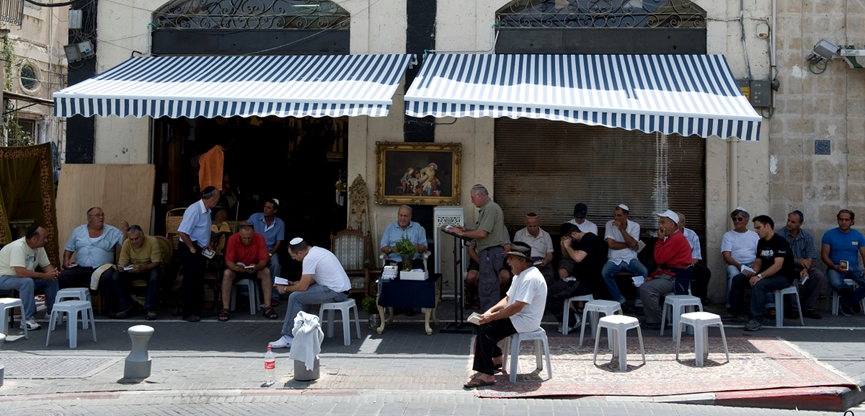 בחרו משפט אחד מתוך אחד מהטקסטים שיהיה שם לתמונה. הסבירו מדוע בחרתם דווקא את המשפט הזה. (רמז: חשבו מהו הדבר החשוב ביותר בעיניכם בתמונה. חשוב! לכל אחד יכולה להיות תשובה משלו, בהתאם לדעתו.)אחרי שלמדתם את הטקסטים בחרו שני פריטים בתמונה והסבירו כיצד הם קשורים למניין. לפי הטקסטים, מדוע לדעתכם מתקבצים האנשים האלה בכל יום לתפילה?חלק מהאנשים שנוכחים בתפילה נראים חולמים ואפילו מפהקים. מדוע לדעתכם הם נמצאים שם בכל זאת. נמקו את דעתכם באמצעות הכתוב בטקסטים.  